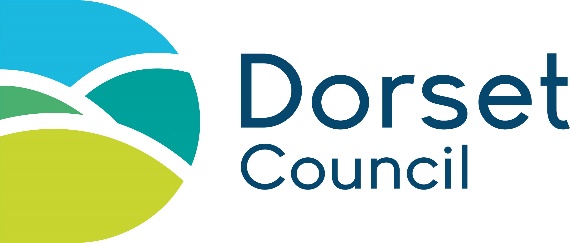 Tradesperson Parking WaiverTerms & ConditionsA waiver will not be issued without payment.Waivers are vehicle registration and street specific; they are not transferable. You must not park anywhere other than the location specified.A Penalty Charge Notice may be issued for failing to have a valid waiver for the location and vehicle specified will not be waived and will need to be challenged as per the reasons you feel it was issued incorrectly.The vehicle must be essential to site for the work required.Issued on a case-by-case basis, there is no guarantee that a waiver will be given, even if you may have had one previously.Waivers will not be given and will not allow you to park on loading bans (kerb markings), disabled bays, taxi ranks, bus stops, dropped kerbs, police and any other bay for a specific class of vehicle or suspended bays and closed roads.The waiver allows you to park in resident bays, in limited wait bays and on-street pay & display areas, we can also give due consideration to parking on a single/double yellow line(s) and loading bays.An Enforcement Officer has the right to ask you to move.The Council reserve the right to withdraw any waiver found to have been improperly applied for or misused.Vehicles not required to have a waiver when carrying out specific works:Liveried Removal VehiclesScaffolding VehiclesEmergency Utility Vehicles